UNIVERSIDADE FEDERAL DO MARANHÃO CENTRO DE CIÊNCIAS SOCIAIS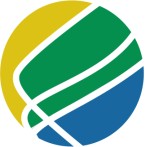 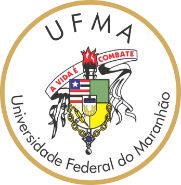 PROFNIT - Mestrado em Propriedade Intelectual e Transferência de Tecnologia para InovaçãoCHECK LIST. Qualificação de Trabalho de Conclusão de Curso-TCCOBS.1: Para realizar o Exame de Qualificação, o orientador deverá enviar a solicitação para a secretaria do seu Ponto Focal, informando:a) Composição e dados da Comissão Examinadora:Nome; link do Currículo na Plataforma Lattes; CPF e-mail;contatos telefônicos,tipo de representação na composição da Banca (Orientador; membro de outro Ponto Focal PROFNIT; membro do setor profissional onde o discente poderá atuar ou convidado externo; e, dois suplentes- TODOS DOUTORES).b) Dia e hora previstos para a sua realização;c) Um (01) exemplar do Plano e do Projeto do Trabalho de Conclusão do Curso;d) E-mails itens de acordo com a regulamentação de cada IES.OBS.2: A defesa do Trabalho de Conclusão do Curso só poderá ser realizada após a aprovação da solicitação de defesa, aprovação da comissão examinadora e verificação do cumprimento dos créditos e demais quesitos pela CAI.OBS.3: Para maiores esclarecimentos consultar o MANUAL NORMAS PARA QUALIFICAÇÃO E TRABALHO DE CONCLUSÃO DE CURSO. O aluno foi aprovado na disciplina NIT20 –Seminário de Projeto de Mestrado?SimNãoO aluno foi aprovado na disciplina NIT20 –Seminário de Projeto de Mestrado?Entregou Carta de Anuência do Orientador- ANEXO 1?SimNãoEntregou Carta de Anuência do Orientador- ANEXO 1?Tem Projeto de TCC em DESENVOLVIMENTO, com as seções obrigatórias de RESULTADOS PARCIAIS, ETAPAS EM ANDAMENTO e CRONOGRAMA DE FINALIZAÇÃO?SimNãoTem Projeto de TCC em DESENVOLVIMENTO, com as seções obrigatórias de RESULTADOS PARCIAIS, ETAPAS EM ANDAMENTO e CRONOGRAMA DE FINALIZAÇÃO?Cumpriu com todas as atividades obrigatórias, disciplinas e proficiência?SimNãoCumpriu com todas as atividades obrigatórias, disciplinas e proficiência?Foi aprovado no Exame de Qualificação?SimNãoFoi aprovado no Exame de Qualificação?Entregou cópias de TCC?SimNãoEntregou cópias de TCC?